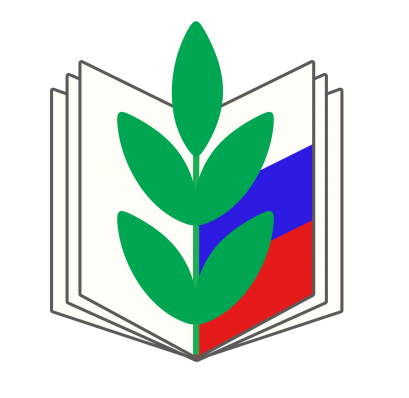 Задачи первичной профсоюзной организацииМАДОУ № 59--   Осуществляет общественный контроль над соблюдением трудового законодательства, правил и норм охраны труда в отношении членов профсоюза.--  Организация приёма в Профсоюз и учёт членов Профсоюза. Вовлечение членов Профсоюза в профсоюзную работу-- Вести коллективные переговоры с администрацией-- Заключать от имени сотрудником МАДОУ Коллективный договор и контролировать его выполнение-- Участие в разработке локальных актов, регулирующих трудовые отношения, охрану здоровья-- Представлять интересы членов профсоюза (по их поручению) при разрешении индивидуальных трудовых споров (конфликтов)-- ПК укрепляет организационное единство, развивает солидарность, взаимопомощь в коллективе